Załączniki:Nr.1 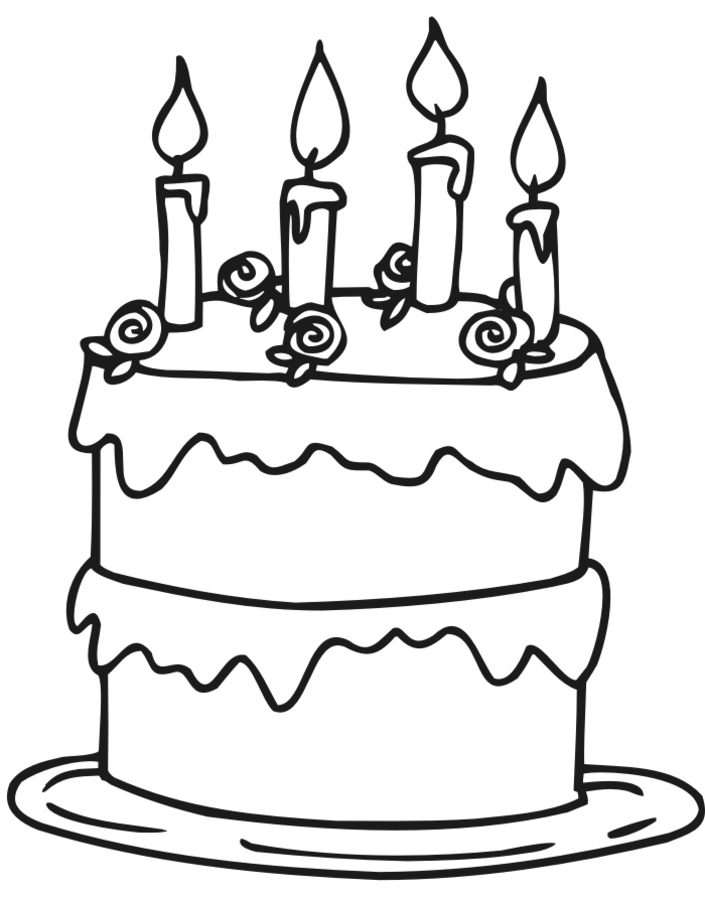 Nr. 2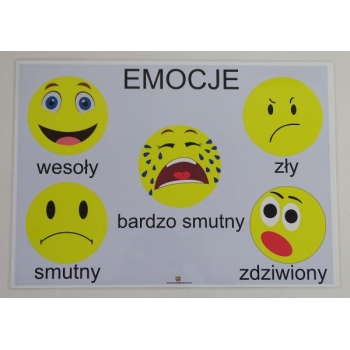 Nr 3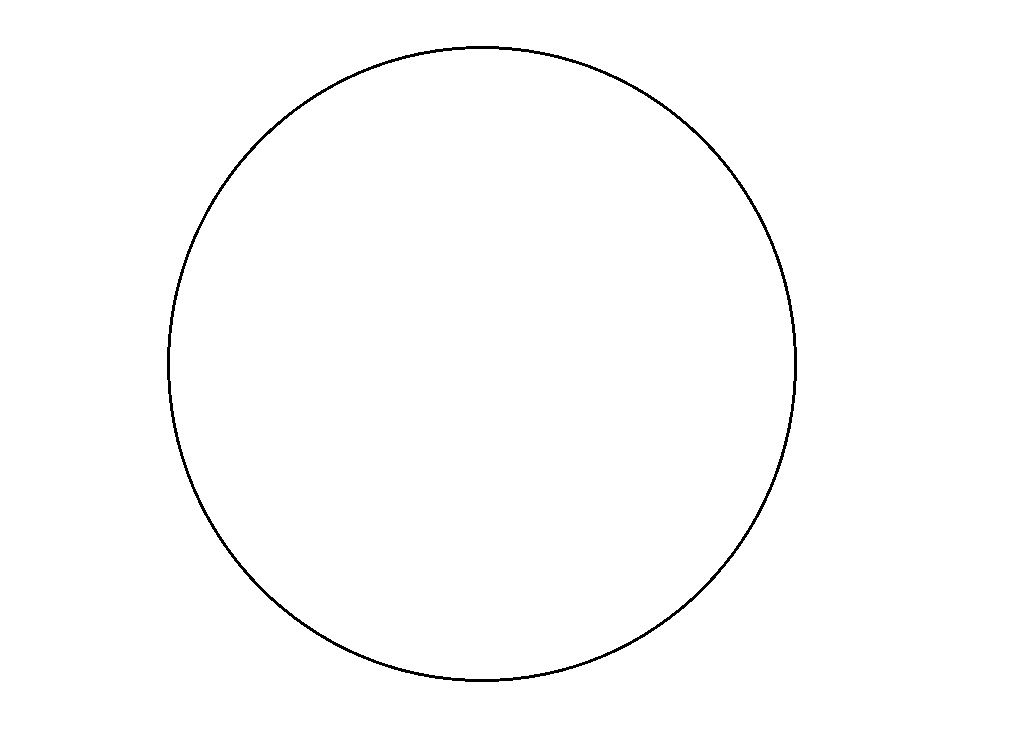 Temat tygodniaJestem kulturalnyData06.04.3021 (wtorek)Temat dniaKulturalny przedszkolak przy stole.Zajęcia i zabawyZabawa „Bujak”. Proponuję zabawę dziecka z rodzicem albo z rodzeństwem. Dziecko siada naprzeciw rodzica z nogami zawiązanymi na kokardę, chwytają się za dłonie, przeciągają się za dłonie. Przeciągają siebie raz na jedną, raz na drugą stronę.  „Zapamiętaj, to ważne!” – poznanie zasad kulturalnego zachowania się przy stole. Rodzic rozmawia z dziećmi w domu o zasadach zachowania się przy stole. Dla podsumowania również wypowiedzi dziecka ułożyłam krótkie rymowanki, aby te zasady dziecko mogło łatwiej zapamiętać: Najpierw jedzenie do buzi wkładam, potem ją zamykam i ładnie zjadam. Gdy do buzi jedzenie wkładasz, nachyl się nad talerzem, z którego je zjadasz.  O tym każdy przedszkolak pamiętać musi – jem i piję w ciszy, by się nie zakrztusić.„Tak nie wypada” – zabawy pacynkami, ale mogą to być maskotki czy lalki. Proponuję zorganizować z dzieckiem (albo rodzinnie) piknik w domu, a jak pogoda pozwoli na zewnątrz. Rozkładamy kocyk, można użyć przedmiotów z kącika kuchennego(albo prawdziwych naczyń). Wszyscy domownicy biorą do ręki jakieś misie/pacynki i wcielają się w rolę. Proszę wybrać jedną Pacynka, która zachowuje się bardzo nieodpowiednio(np. krzyczy, rozrzuca jedzenie, je palcami itd.), a pozostali uczestnicy pikniku starają się wytłumaczyć, jak powinna postępować. Na koniec niegrzeczna pacynka dziękuje innym za ważną i mądrą lekcję kulturalnego zachowania się podczas posiłku. Życzę udanej zabawyUwagi/podpowiedziTemat tygodniaJestem kulturalnyData07.04.3021 (środa)Temat dniaDziś są Twoje urodziny.Zajęcia i zabawy„To moje urodziny” – zachęcam do obejrzenia z dziećmi zdjęć urodzinowych (dziecka, rodziców, rodzeństwa, dziadków). Dzieci bardzo to lubią, można porozmawiać o tym, że urodziny to jedna z okazji / uroczystości, którą przygotowuje się według określonych zasad (zaproszenie gości, przygotowanie poczęstunku, odświętnego stroju, składanie życzeń i prezentów, zabawa z gośćmi).  Jeżeli mają państwo jakieś balony to można je nadmuchać i się nimi pobawić.„Prezent” – ćwiczenia wyprostne.  Dzieci w parze z rodzicem stają do siebie plecami,  dziecko podaje rodzicowi balon nad głową, w skłonie między kolanami, raz z prawej strony, raz z lewej.  Potem rodzic podaje dziecku balon. „Pomyśl życzenie” – ćwiczenie oddechowe. Dziecko siedzi przy stole, na środku stolika rodzic ustawia „świeczkę” (rolka po papierze, piłeczka, może to być również prawdziwa świeczka). Dziecko zdmuchuje piłeczkę z rolki. Zdmuchuje ją z bliska i z daleka. Proszę zwrócić uwagę dziecku. zwraca uwagę, że nad świeczką nie można się nachylać, bo jest to niebezpieczne. Ćwiczenie powtarzamy kilka razy, chociaż myślę, że dzieciom ta zabawa powinna się podobaćDla chętnych kolorowanka w kształcie tortu. Znajduje się w załączniku numer 1.Uwagi/podpowiedziJeżeli nie ma w domu balona może to być misiek albo jaki kol wiek woreczek.Temat tygodniaJestem kulturalnyData08.04.3021 (czwartek)Temat dniaDzień dobry, do widzenia.Zajęcia i zabawyZa pomocą krótkiego wierszyka przypomnienie i utrwalenie dzieciom podstawowych słów grzecznościowych „Dzień dobry”, „Do widzenia”Kiedy kogoś spotykamy,gdy się witać czas,wtedy grzecznie „Dzień dobry”mówi każdy z nas.Kiedy czas się pożegnać,gdy się rozstać czas,„do widzenia” z uśmiechem,powie każdy z nas.Dzieci odpowiadają na pytania zadane przez rodzica na temat zasad panujących w przedszkolu czy w domu. Jeżeli zdanie jest prawdziwe dzieci podnoszą znak z uśmiechniętą miną (TAK), jeżeli jest fałszywe dzieci podnoszą znak ze smutną miną (NIE).- dzielimy się zabawkami,- podnosimy nogę, gdy chcemy coś powiedzieć,- wyrywamy sobie zabawki,- nie biegamy z jedzeniem w buzi,- od czasu do czasu możemy uderzyć kolegę, koleżankę,- odkładamy zabawki po zabawie,- czekamy na swoją kolej,- nie słuchamy mamy, taty„Co jest w kubeczku?” Potrzebujemy kubek oraz kółka w kolorze zielony i czerwonym.Umawiamy się z dzieckiem, że kółeczko czerwone to zwrot Do widzenia!, a kółeczko zielone to zwrot Dzień dobry! Losujemy z kubka kółka i w zależności od tego jaki kolor uda nam się wyciągnąć to nazywamy go zgodnie z tym co ustaliliśmy z dzieckiem na początku. Uwagi/podpowiedziKółka oczywiście mogą być w taki m kolorze jaki mamy dostępny w domu.Temat tygodniaJestem kulturalnyData09 .04.3021 (piątek)Temat dniaUmiemy się dzielić z innymi.Zajęcia i zabawy„Ukłony” –Dzieci siadają z nogami zawiązanymi na kokardę.  Kładą woreczek (może być mały miś, jeżeli nie ma żadnego woreczka) na głowie. Na hasło Teraz! pochylają ciało do przodu, tak by woreczek zsunął się na podłogę (mogą próbować go złapać). Następnie wykonują ćwiczenie siadając/stojąc w różnych miejscach w domu.„Takie samo” –, ćwiczenie wyobraźni i pamięci. Rodzic układa przed dzieckiem kilka elementów, mogą to być np. kamień, orzech włoski, śrubka, klocek. Drugi, taki sam, komplet chowa do woreczka. Dziecko, wkładając rękę do woreczka, wyciąga tylko taki przedmiot, który wcześniej wskaże. Oczywiście mogą być to takie przedmioty, które są dostępne w domu.Rozpoznawanie emocji przez dzieci i nazywanie ich. Emocje znajdują się w załączniku numer 2.Zadaniem dziecka jest wykonanie jednej emocji. Może to być radość, smutek, złość. Z pomocą rodzica może być namalowana kredkami, flamastrami, farbami, wyklejona materiałem dostępnym w domu. Uwagi/podpowiedziW załączniku numer 3 jest koło do wykonania emocji. Oczywiście koło można narysować samemu jeżeli ktoś nie dysponuje drukarką.